Acheter des chaussures de sport en ligne sur Kickz.fr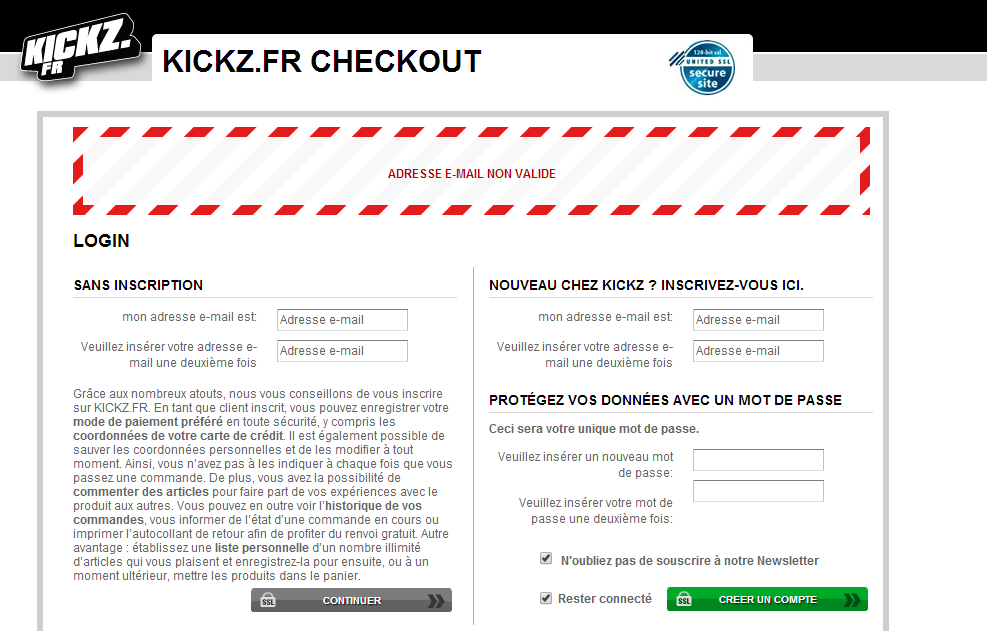 S’abonner à L’Equipe en ligne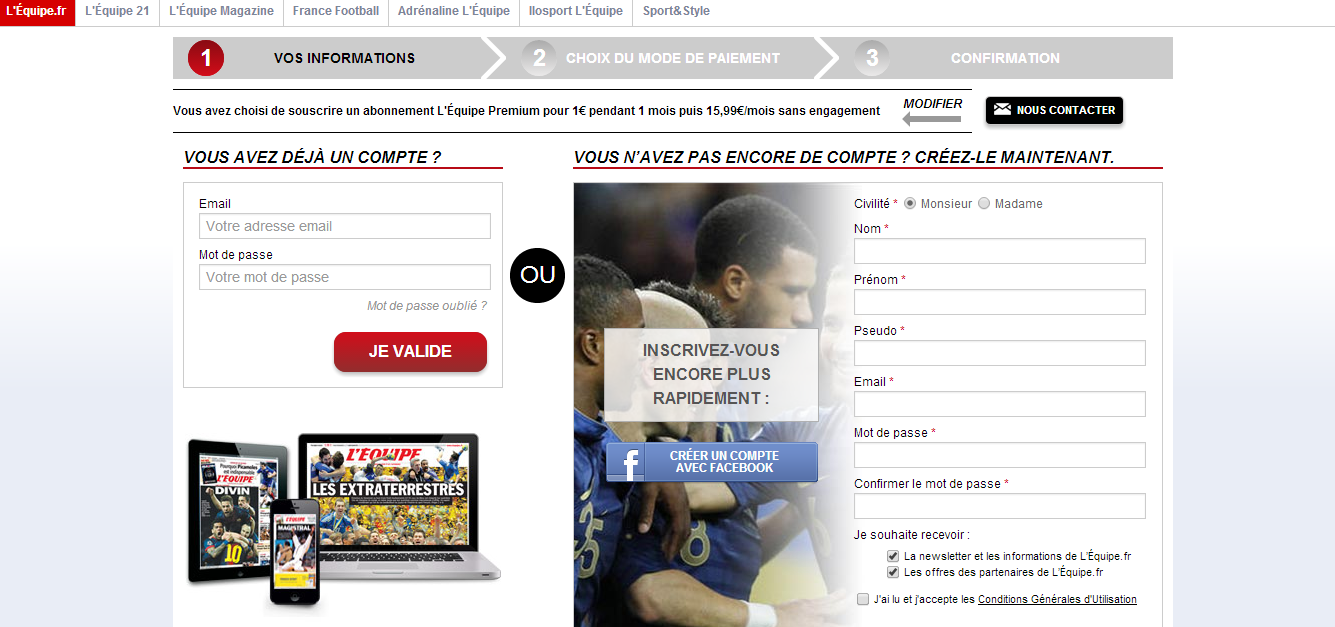 S’inscrire sur Facebook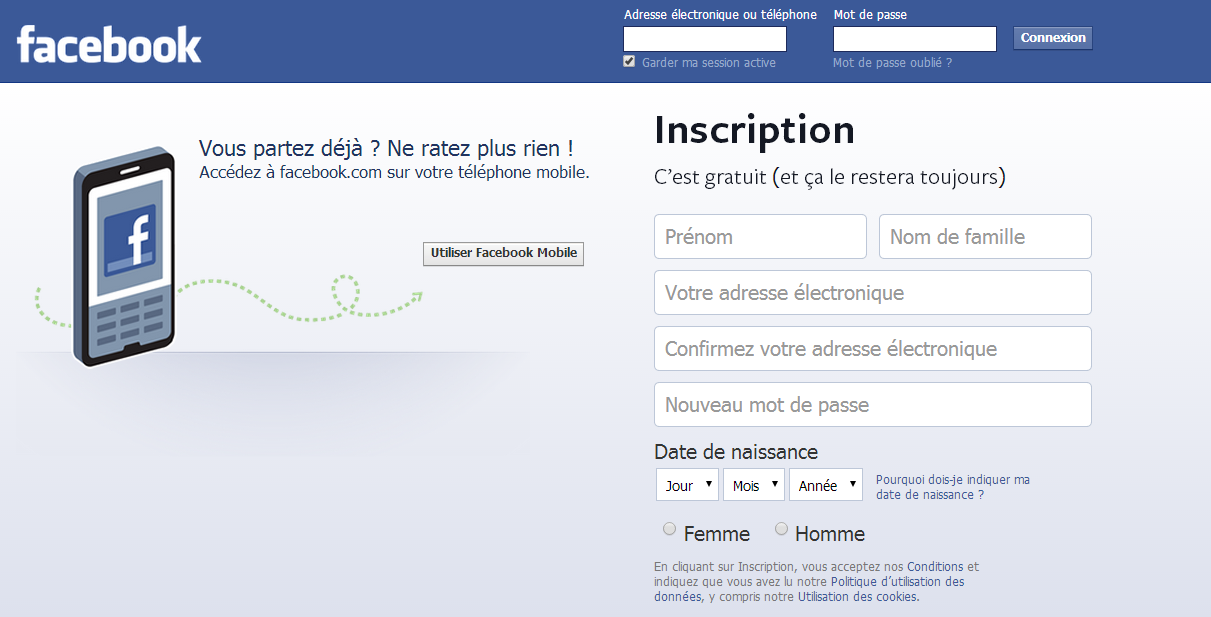 S’inscrire sur Calaméo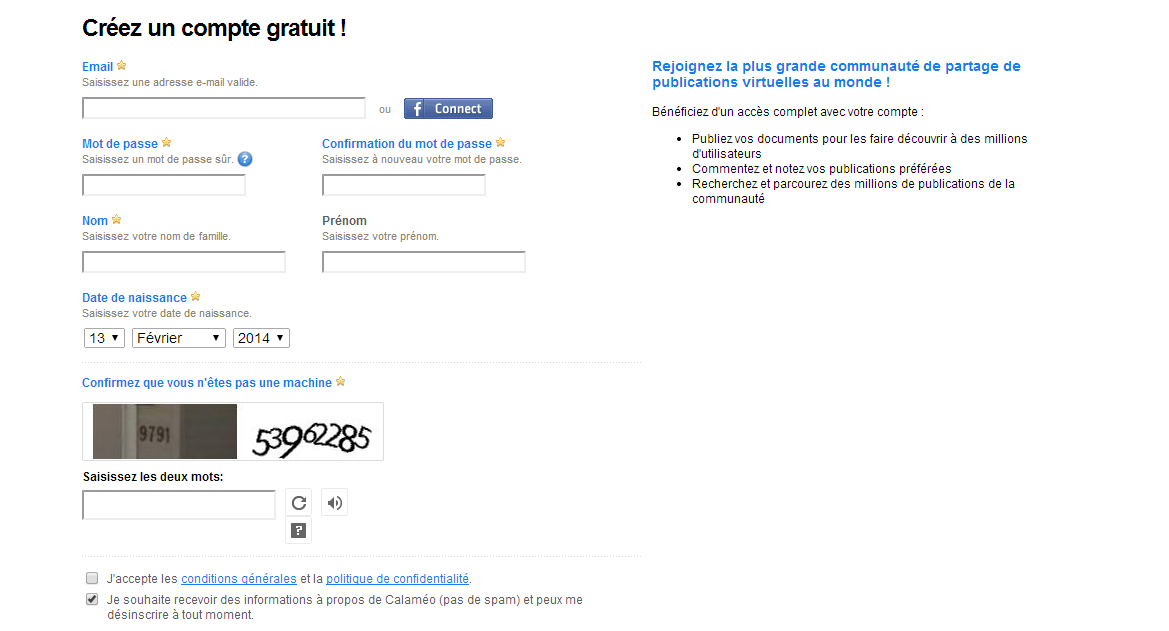 Créer une boite mail avec Google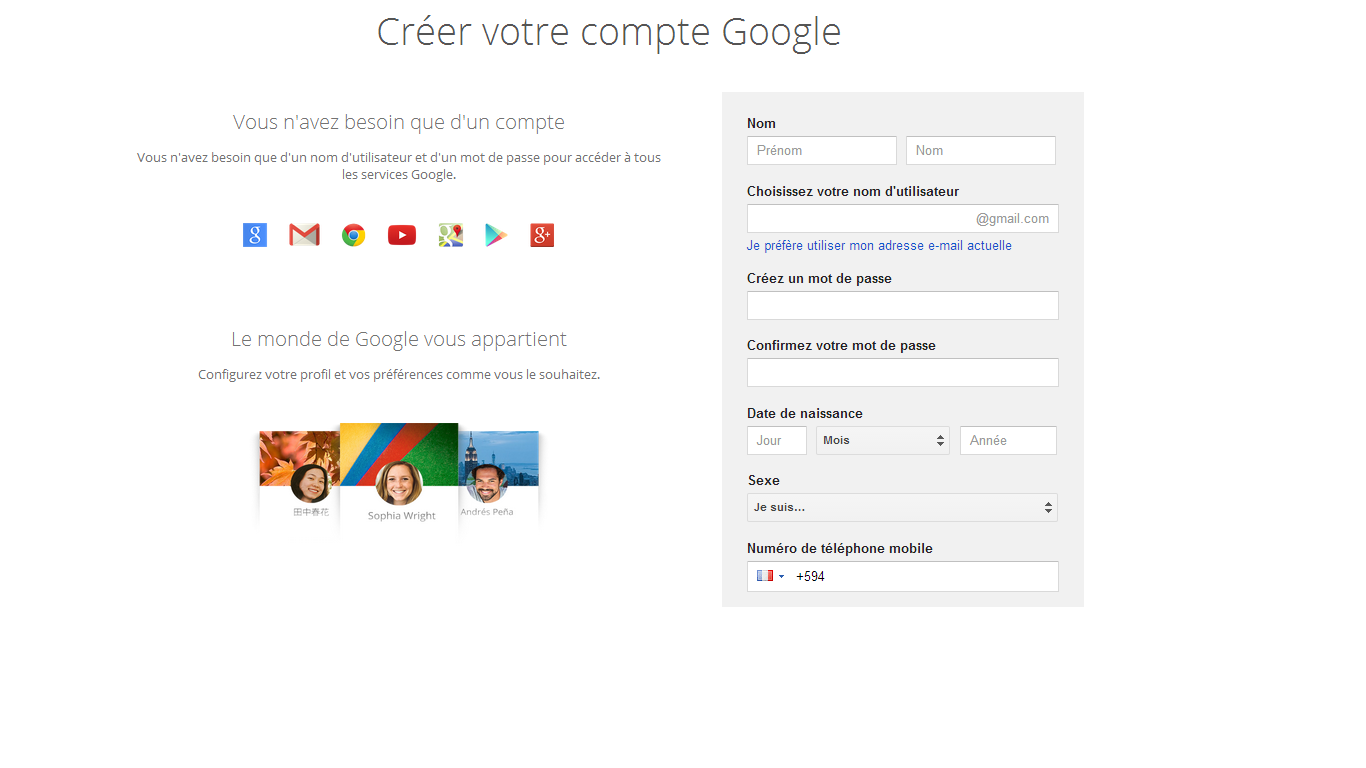 Créer une boite mail sur laposte.net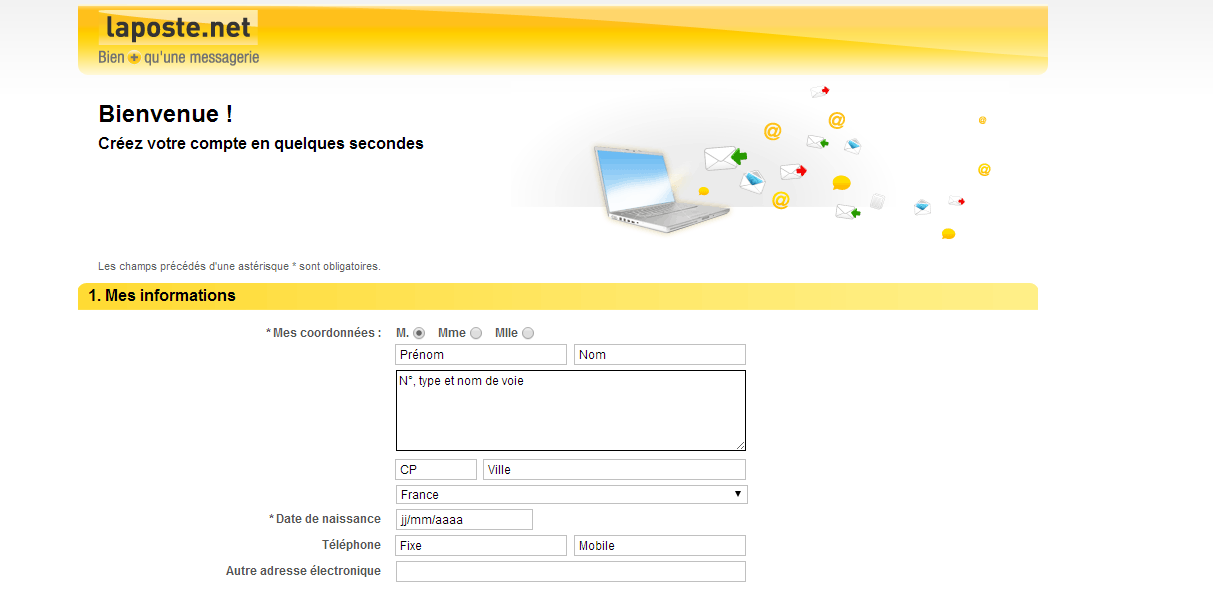 Quelques bon gestes sur internetVous devez remplir chaque document comme si vous vous inscriviez sur ces sites internet.Vous devez réfléchir à tout !Vous essayez que vos inscriptions laissent le moins de traces possiblesPour les adresses mail, vous « créez » une boite mail pour envoyer vos devoir aux professeurs et une boite mail pour vos communiquer avec vos amis (à vous de choisir le fournisseur adapté !)Vos réponses permettront de calculer un score « safenet »